   Советы  ЛОГОПЕДА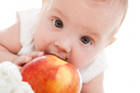 Очень часто дети, которые плохо говорят для своего возраста, еще и плохо едят. Как правило, для них целая проблема скушать яблоко или морковку, не говоря уж о мясе. Вызвано это слабостью челюстных мышц, а она, в свою очередь, задерживает развитие движений артикуляционного аппарата. 
Поэтому обязательно заставляйте ребенка жевать сухари,  целые овощи и фрукты, хлеб с корочками и кусковое мясо. Чтобы развить мышцы щек и языка, покажите ребенку, как полоскать рот. Научите надувать щеки и удерживать воздух, "перекатывать" его из одной щеки в другую.           Не забывайте развивать и мелкую моторику - то есть малыш как можно больше должен работать своими непослушными пальчиками. Как бы ни казалось вам это утомительным, пусть малыш сам застегивает пуговицы, шнурует ботинки, засучивает рукава. Причем начинать тренироваться ребенку лучше не на своей одежде, а сперва "помогать" одеться куклам и даже родителям.
        По мере того, как детские пальчики будут становиться проворнее, его язык будет все понятнее не только маме.       В малышовом возрасте очень полезно лепить. Только не оставляйте малыша наедине с пластилином, чтобы вовремя пресечь его желание попробовать слепленный шарик на вкус.                                                                                                                      Многие мамы не доверяют ребенку ножницы. Но если в кольца ножниц просовывать свои пальцы вместе с детскими и вырезать какие-нибудь фигурки, получится отличная тренировка для руки.             Какие игры и упражнения можно                                                                      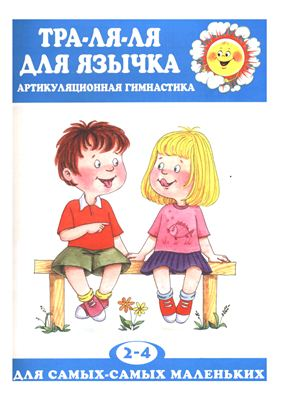          порекомендовать для домашних занятий?       Предложите своей маленькой дочурке превратиться в Золушку и разложить в две разные кружечки фасоль и горох, которые Вы перемешали в большой чашке.       С сынишкой можно провести игру-соревнование на скорость. Кто скорее, папа или сын разложит большие и маленькие болтики или гайки в два разных контейнера?       Покажите малышу, как можно складывать забавные фигурки из спичек или счетных палочек. Пусть сложит лесенку, елочку, домик, кроватку для куклы.   Выкладывайте с ребенком узоры из гороха, фасоли, желудей. Используйте для основы картонку с тонким слоем пластилина.   Учите ребенка застегивать и расстегивать пуговицы, шнуровать ботинки, плести косички из разноцветных шнурков.   Как можно раньше купите малышу краски для рисования пальчиками. Сколько восторга и пользы от такого рисования! Двухлетний малыш справится с рисованием мягкой кисточкой. А трехлетнего нужно научить правильно держать карандаш, и тогда вскоре Вы получите первые шедевры маленького художника.